РЕШЕНИЕВ соответствии с Решением Городской Думы Петропавловск-Камчатского городского округа от 31.10.2013 № 145-нд «О наградах и почетных званиях Петропавловск-Камчатского городского округа», Городская Дума Петропавловск-Камчатского городского округаРЕШИЛА:	1. Наградить Почетной грамотой Городской Думы Петропавловск-Камчатского городского округа за большой личный вклад в формирование нормативно-правовой базы Петропавловск-Камчатского городского округа и совершенствования системы местного самоуправления, эффективную депутатскую деятельность и плодотворную работу с избирателями, активную гражданскую позицию и высокую степень социальной ответственности и в связи с окончанием работы Городской Думы Петропавловск-Камчатского городского округа 5-го созыва:2. Направить настоящее решение в газету «Град Петра и Павла» для опубликования.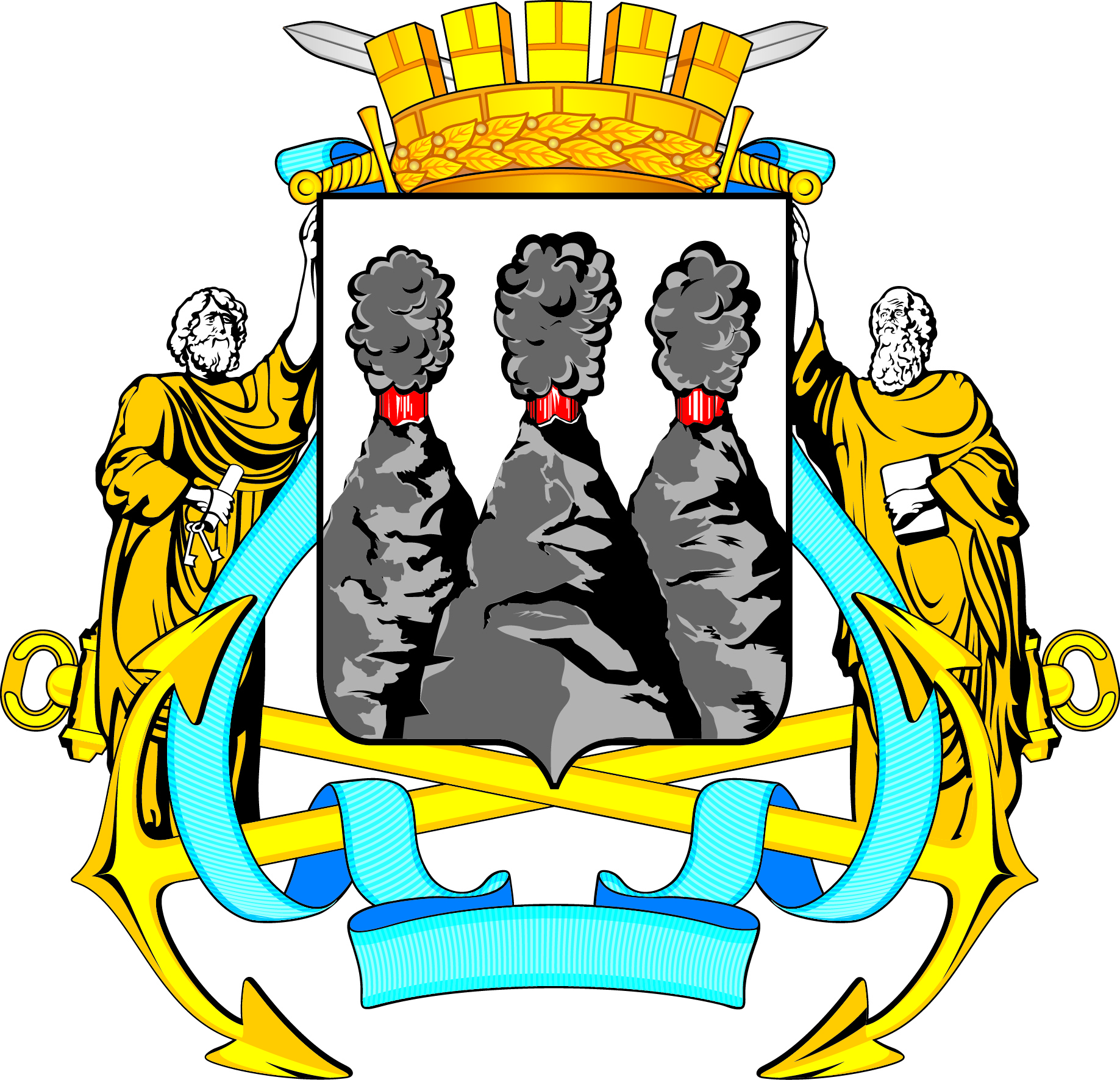 ГОРОДСКАЯ ДУМАПЕТРОПАВЛОВСК-КАМЧАТСКОГО ГОРОДСКОГО ОКРУГАот 23.08.2017 № 1360-р 61-я сессияг.Петропавловск-КамчатскийО награждении Почетной грамотой Городской Думы Петропавловск-Камчатского городского округа депутатов Городской Думы Петропавловск-Камчатского городского округаБерезенко Алексея Валерьевича-депутата Городской Думы Петропавловск-Камчатского городского округа по единому муниципальному избирательному округу;ВеляеваИвана Владимировича-депутата Городской Думы Петропавловск-Камчатского городского округа по избирательному округу № 2;Мелехина Виктора Эдуардовича-депутата Городской Думы Петропавловск-Камчатского городского округа по избирательному округу № 3;СароянаСаргиса Агасиевича-депутата Городской Думы Петропавловск-Камчатского городского округа по избирательному округу № 7;ФедороваДмитрия Сергеевича-депутата Городской Думы Петропавловск-Камчатского городского округа по единому муниципальному избирательному округу.Председатель Городской ДумыПетропавловск-Камчатского городского округаС.И. Смирнов